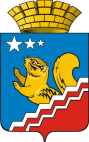 СВЕРДЛОВСКАЯ ОБЛАСТЬВОЛЧАНСКАЯ  ГОРОДСКАЯ  ДУМАПЯТЫЙ СОЗЫВВторое заседаниеРЕШЕНИЕ № 17г. Волчанск                                                                                                                  29.02.2016 г.Об отчете о деятельности Думы Волчанского городского округа пятого созыва за 2015 год         Заслушав информацию ведущего специалиста Волчанской городской Думы Даниловой Л.А., об итогах работы Думы Волчанского городского округа за 2015 год, руководствуясь Федеральным законом от 06.10.2003 г. № 131-ФЗ «Об общих принципах организации местного самоуправления в Российской Федерации», Уставом Волчанского городского округа,  ВОЛЧАНСКАЯ ГОРОДСКАЯ ДУМА РЕШИЛА:          1. Утвердить отчет о деятельности Думы Волчанского городского округа пятого созыва за 2015 год (прилагается).	 2. Опубликовать отчет о деятельности Думы Волчанского городского округа пятого созыва за 2015 год в газете «Муниципальный Вестник» и на официальном сайте Думы Волчанского городского округа в сети Интернет.	3. Контроль исполнения настоящего Решения возложить на председателя Волчанской городской Думы Пермякова А. Ю.ПредседательВолчанской городской Думы                                                                              А. Ю. ПермяковОТЧЕТ О ДЕЯТЕЛЬНОСТИ ДУМЫ ВОЛЧАНСКОГО ГОРОДСКОГО ОКРУГА ПЯТОГО СОЗЫВА ЗА 2015 ГОДДеятельность Думы Волчанского городского округа в 2015 году строилась на основе объединенных усилий органов местного самоуправления по совершенствованию муниципальных правовых актов. В системе органов местного самоуправления представительному органу местного самоуправления – Волчанской городской Думе отводится особое место, поскольку именно Дума непосредственно выражает волю всего населения муниципального образования, принимает от его имени решения, действующие на всей территории городского округа. 15 марта 2016 года исполняется четыре года со дня начала работы данного созыва, в котором были избраны: председатель: Пермяков Андрей Юрьевич, заместитель председателя Бурнин Андрей Григорьевич.В структуру Думы входят Президиум Думы и четыре комиссии:- комиссия по экономической политике, бюджету и налогам – и.о. председателя, заместитель – Капитанов Виктор Валерьевич;- комиссия по промышленной политике, вопросам жилищно-коммунального и сельского хозяйства - председатель Шмаков Александр Васильевич, заместитель – Капитанов Виктор Валерьевич; - комиссия по социальной политике - председатель Делибалтов Иван Васильевич, заместитель – Снигирева Светлана Геннадьевна;- комиссия по вопросам местного самоуправления – председатель Гетте Ирина Николаевна, заместитель – Макарова Марина Владимировна.ОСНОВНЫЕ ПОКАЗАТЕЛИ РАБОТЫ ДУМЫ Основной организационной формой работы Думы являются ее заседания, на которых принимаются все акты Думы, решаются вопросы, отнесенные к ее ведению.         В 2015 году Волчанская городская Дума провела  16 заседаний (очередных 12, внеочередных – 4), на которых было рассмотрено 122 вопроса, принято 99 решений, посещаемость депутатами заседаний Думы составила 76 %, что на 3% ниже к уровню прошлого года (уровень посещаемости в 2014 году составил 79%). (Приложение 1).Количественный анализ посещаемости за 2015 год приведен в приложении 2.Таблица 1. - Общие сведения о работе Думы Волчанского городского округа пятого созыва за 2015 годДепутаты активно проявили себя во всех направлениях нормотворческой деятельности. Внесённые проекты решений, предложения, вопросы предварительно рассматривались на заседаниях постоянных комиссий. За отчётный период 27 решения Волчанской городской Думы внесены в нормативную правовую базу местного самоуправления Волчанского городского округа (за исключением решений о бюджете и муниципальных программ).  По видам документов решения, принятые Волчанской городской Думой    в 2015 году, классифицируются следующим образом и   представлены  в таблице 2.Таблица 2 .По ряду вопросов, вносимых на заседания городской Думы для обмена мнениями и рассмотрения различных точек зрения, практиковалось проведение совместных заседаний постоянных комиссий, на которые приглашались руководители структурных подразделений администрации городского округа.В отчетный период проведено 10 совместных заседаний постоянных комиссий Волчанской городской Думы.В 2015 году в городскую Думу  поступили 3 протеста Прокуратуры г. Карпинска на принятые Думой решения. ПРЕЗИДИУМ ДУМЫПрезидиум Думы возглавляет председатель Думы, а в его отсутствие – заместитель председателя Думы. Председатель Думы созывает и ведет заседания Президиума Думы.В состав Президиума Думы входят председатель Думы, заместитель председателя Думы, председатели постоянных депутатских комиссий Думы.Президиум Думы рассматривает обращения председателя Думы, депутатов, председателей постоянных депутатских комиссий; координирует деятельность постоянных депутатских комиссий; проводит предварительное обсуждение примерного перечня вопросов, вносимых на рассмотрение заседаний постоянных комиссий, заседания Думы. Итогом этой работы являются рекомендации, которые способствуют оптимизации подготовки, согласования и принятия важных для городского округа нормативно-правовых актов.Также Президиумом Думы осуществляется рассмотрение ходатайств о награждении Почетной грамоты и Благодарственным письмом Думы Волчанского городского округа.	За отчетный период Президиумом Думы проведено 2 заседания.ДЕЯТЕЛЬНОСТЬ ДУМЫ ПО ВОПРОСАМ РЕАЛИЗАЦИИ КОНТРОЛЬНЫХ ПОЛНОМОЧИЙ Норма подконтрольности и подотчетности главы городского округа Волчанской городской Думе закреплена в статье 28 Устава Волчанского городского округа. Пунктом 2 статьи 23  Устава к компетенции представительного органа отнесен контроль за исполнением органами местного самоуправления и должностными лицами местного самоуправления полномочий по решению вопросов местного значения. Контроль осуществляется в форме заслушивания информации на заседаниях комиссий и Думы, проверок Контрольно-счетного органа Волчанского городского округа, депутатских обращений, ежегодного отчета главы городского округа, работы по обращению граждан.   Осуществление Думой контрольных функций проводилось в соответствии с Уставом Волчанского городского округа и Регламентом Волчанской городской Думы.В процессе правотворческой деятельности Волчанская городская Дума вела конструктивный диалог с прокуратурой города Карпинска. Представители прокуратуры принимали участие в работе заседаний городской Думы. В рамках реализации Соглашения о порядке взаимодействия органов местного самоуправления Волчанского городского округа и прокуратуры г. Карпинска от 10.10.2013 г. проекты решений носящих нормативный характер до рассмотрения их на очередном заседании Думы направлялись в прокуратуру г. Карпинска для дачи по ним заключений, в том числе, на предмет наличия (отсутствия) в проектах решений коррупциогенных факторов. ДЕЯТЕЛЬНОСТЬ  ПОСТОЯННЫХ   КОМИССИЙ  
ВОЛЧАНСКОЙ   ГОРОДСКОЙ   ДУМЫ   В 2015  ГОДУ Эффективность городской Думы – это четкая и слаженная работа депутатов, входящих в состав комиссий представительного органа муниципального образования, созданных для предварительной подготовки вопросов к рассмотрению на заседаниях Думы.Постоянные комиссии образуются, как правило, на период полномочий представительного органа. Состав постоянных комиссий Думы Волчанского городского округа в 2015 году приведен в приложении 3.Статус комиссий урегулирован Регламентом Волчанской городской Думы и Положениями о комиссиях, утвержденных Думой Волчанского городского округа.Комиссии осуществляют предварительное рассмотрение проектов решений, их подготовку к рассмотрению представительным органом; готовят заключения и предложения по рассматриваемым вопросам; разрабатывают планы своей работы; взаимодействуют с органами местного самоуправления, общественными организациями; участвуют в осуществлении контроля исполнения принятых Думой решений и т.д.Контролируя исполнение решений, комиссии принимают меры, содействующих более эффективному выполнению указанных решений. Однако, при этом учитывается, что деятельность комиссии не может подменить собой представительный орган муниципального образования.Деятельность Комиссий осуществляется в соответствии с законодательством Российской Федерации, Регламентом работы Волчанской городской Думы, Положениями о постоянных комиссиях.Свою работу Комиссии строят в соответствии с утвержденным годовым планом работ, предложениями, поступившими от главы Волчанского городского округа и депутатов Волчанской городской Думы. В Волчанской городской  Думе сформированы постоянные депутатские комиссии:- постоянная депутатская комиссия по вопросам  местного самоуправления (председатель комиссии – Гетте Ирина Николаевна). Одной из основных функций Комиссии является разработка проектов муниципальных правовых актов по вопросам местного самоуправления, приведение их в соответствие федеральному и областному законодательству, Уставу Волчанского городского округа.- постоянная депутатская комиссия по социальной политике (председатель – Делибалтов Иван Васильевич) Диапазон вопросов, которые находятся под контролем комиссии по социальной политике, очень широк: образование – дошкольное, школьное, дополнительное; массовый спорт, физическая культура; библиотеки, культурные учреждения муниципального подчинения; занятость подростков, организация летнего отдыха детей и масса других тем. Расходы на социальную сферу из бюджета города по-прежнему остаются приоритетными. - постоянная депутатская комиссия по экономической политике, бюджету и налогам (и.о. председателя, заместитель – Капитанов Виктор Валерьевич)  Комиссия выполняет различные функции, связанные с рассмотрением  и согласованием проектов бюджета. Участвует в подготовке в соответствии с действующим законодательством проектов нормативных правовых актов в сфере бюджетной системы по введению или отмене налогов, освобождению от их уплаты, по порядку финансирования расходов, покрываемых за счет бюджета городского округа.Одним из основных предметов деятельности Комиссии является работа с проектом бюджета Волчанского городского округа на 2016 год. Комиссией был проведен весь комплекс процедур, предусмотренных законом и необходимых для утверждения бюджета. На заседаниях Комиссии неоднократно обсуждались изменения в бюджет 2015 года, формулировались поправки по финансированию приоритетных направлений и программ. - постоянная депутатская комиссия по промышленной политике, вопросам жилищно-коммунального и сельского хозяйства  (председатель – Шмаков Александр ВасильевичРассматривает вопросы касающиеся работы жилищно-коммунального комплекса города, ремонта дорог, исполнения полномочий по решению  вопросов местного значения в сфере жилищно-коммунального хозяйства.ДЕПУТАТСКАЯ ГРУППА ПАРТИИ «ЕДИНАЯ РОССИЯ»Депутатская группа партии «Единая Россия» зарегистрирована Решением Волчанской городской Думы от 19.04.2012 № 95 «О регистрации депутатской группы партии «Единая Россия» в следующем составе:1) Снигирева Светлана Геннадьевна -  руководитель группы;2) Ахматдинов Самигула Казыханович – заместитель руководителя группы;3) Гетте Ирина Николаевна;4) Делибалтов Иван Васильевич;5) Капитанов Виктор Валерьевич;6) Нащенков Сергей Евгеньевич;7) Пермяков Андрей Юрьевич;8) Сметанников Александр Анатольевич;9) Шмаков Александр Васильевич.	Деятельность депутатской группы партии «Единая Россия» осуществляется на основе Конституции Российской Федерации, Федерального закона от 11.07.2001 № 95-ФЗ «О политических партиях», Регламента работы Волчанской городской Думы, Положения о депутатской группе «Единая Россия» в Думе Волчанского городского округа.Основными задачами депутатской группы являются:	- реализация в правотворческой и иной деятельности программных установок, решений руководящих органов Партии, регионального и местного (местных) отделений Партии и наказов избирателей;	-     согласование    и    проведение    в    представительном    органе    политики, отражающей позицию Партии по вопросам общественно-политической и экономической жизни страны, субъекта Российской Федерации, муниципального образования;	-   обеспечение солидарного голосования в представительном органе при принятии решений по  правовым актам и кадровым  вопросам, по которым  собранием депутатского объединения было принято соответствующее решение;	- участие в агитационно-пропагандистской работе Партии, регионально и местного отделения Партии;	- информирование населения о деятельности Партии и депутатской группы в сфере правотворчества, а также по вопросам экономического и социального развития муниципального образования;- участие членов депутатской группы в работе общественных приёмных Партии;		- участие в мероприятиях регионального и местного отделения Партии, связанных с подготовкой и проведением избирательных кампаний всех уровней в соответствии с планами и решениями регионального и местного отделения Партии.В отчетном периоде проведено 12 заседаний депутаткой группы партии «Единая Россия».РАБОТА С ИЗБИРАТЕЛЯМИ,  ОБРАЩЕНИЯМИ ГРАЖДАНРабота с населением: В соответствии с п. 2 ст. 1 Федерального закона от 06.10.2003 № 131 –ФЗ "Об общих принципах организации местного самоуправления в Российской Федерации" местное самоуправление в Российской Федерации - форма осуществления народом своей власти, обеспечивающая в пределах, установленных Конституцией РФ, федеральными законам, а в случаях, установленных федеральными законами, - законами субъектов РФ, самостоятельное и под свою ответственность решение населением непосредственно и (или через органы местного самоуправления вопросов местного значения исходя из интересов населения с учетом исторических и иных местных традиций.Из данных положений можно сделать два вывода:население должно "работать" с депутатами, а депутаты с населением в целях защиты интересов избирателей;главными представителями населения на территории муниципального образования являются избранные этим населением депутаты. Других - частных интересов (в идеале) у депутатов быть не должно. Из самого названия "представительного органа местного самоуправления" вытекает, что они должны представлять интересы населения, а не ограничиваться кругом исключительных полномочий.Работа депутата с населением осуществляется, как правило, в следующих формах:рассмотрение обращений, заявлений жителей на заседаниях Думы либо на заданиях депутатских комиссий, при этом возможно присутствие заявителя на заседании;личный прием населения; регулярные встречи депутата с жителями; отчетов депутатов представительного органа перед избирателями, проводимых не реже 1 раза в год, а также информирование избирателей о своей работе через средства массовой информации. В соответствии с Федеральным законом № 131 –ФЗ, Уставом городского округа представительный орган местного самоуправления и глава муниципального образования подконтрольны и подотчеты населению;формирование актива жителей (общественных помощников, старших по домам членов территориального общественного самоуправления и т. п.) для непосредственного осуществления общественного муниципального контроля;участие в работе муниципальных и негосударственных общественных организаций по вопросам, затрагивающим интересы жителей; личная инициатива депутата по решению проблем жителей, выявленных им самостоятельно.Статьей 39 Регламента Волчанской городской Думы определены взаимоотношения депутата с избирателями. Депутат обязан поддерживать связи с избирателями своего округа.Депутат принимает меры по обеспечению прав, свобод и законных интересов своих избирателей:1) рассматривает поступившие от них предложения, заявления и жалобы;2)способствует в пределах своих полномочий правильному и своевременному решению содержащихся в них вопросов;3) ведет прием граждан;4) изучает общественное мнение и при необходимости вносит предложения в органы государственной власти, органы местного самоуправления, политические и общественные объединения;5) информирует избирателей о своей деятельности во время встреч с ними, а также через средства массовой информации.С целью поддержания связи с избирателями на территории округа, от которого он избран, депутат может создавать депутатский центр. Связь с избирателями реализуется посредством двух видов связей: прямых и обратных.Прямые связи – это получение депутатом информации от своих избирателей посредством рассмотрения предложений, заявлений и жалоб.Обратные связи – это представление депутатом информации о выполнении предложений, заявлений и жалоб избирателей, отчеты о проделанной работе и т.д.Отчет депутата – это основной элемент обратных связей, при помощи которого депутат информирует избирателей о выполнении полученных им предложений, жалоб и заявлений. Депутат обязан отчитываться о своей работе, а также о работе представительного органа не менее одного раза в год.В соответствии с Регламентом Волчанской городской Думы отчет о деятельности депутата Думы в виде отчетного документа опубликовывается в средствах массовой информации и (или) размещается на официальном сайте Думы Волчанского городского округа Волчанского в информационно - телекоммуникационной сети "Интернет" (http://www.duma_volchansk.ru/). Письменная информация о проведении отчета депутата Думы перед избирателями должна быть представлена в Думу не позднее 31 декабря каждого года.Рассмотрение обращений граждан: За отчетный год непосредственно в городскую Думу поступило 6 письменных обращений граждан (в 2014 году - 7). Обращения граждан касались вопросов низкого температурного режима в домах, течь кровли, вывоза ТБО, предоставления жилплощади.  Согласно порядку, установленному Федеральным законом от 02 мая 2009 года № 59-ФЗ «О порядке рассмотрения обращений граждан Российской Федерации», городской Думой обеспечивалось всестороннее и своевременное рассмотрение поступивших письменных обращений, с направлением письменных ответов заявителям. При необходимости обращения направлялись для принятия мер в соответствующие инстанции.Еженедельно личный прием граждан проводит Председатель городской Думы.            Депутаты осуществляли личный прием граждан в установленные дни по утвержденному графику, объявления о проведении приема избирателей  в течение года опубликовывались в газете «Муниципальный Вестник», «Рабочий Волчанск» и постоянно размещались на официальном сайте Волчанского городского округа, на информационном стенде городской Думы. Депутаты оказывают помощь в решении проблем избирателей, используя разные возможности: от направления запросов в различные инстанции до оказания благотворительной помощи.Учет и анализ обращений граждан к депутатам Волчанской городской Думы ведут непосредственно сами депутаты на своих избирательных округах.ПУБЛИЧНЫЕ СЛУШАНИЯ Для обсуждения проектов муниципальных правовых актов по вопросам местного значения с участием жителей муниципального образования представительным органом муниципального образования, главой муниципального образования проводится публичные слушания.Публичные слушания - форма реализации прав населения муниципального образования (общественности) на участие в процессе принятия решений органами местного самоуправления посредством проведения собрания для публичного обсуждения проектов нормативных правовых актов муниципального образования и других общественно значимых вопросов.Публичные слушания проводятся по инициативе населения, представительного органа муниципального образования или главы муниципального образования.Публичные слушания, проводимые по инициативе населения или представительного органа муниципального образования, назначаются представительным органом муниципального образования, а по инициативе главы муниципального образования - главой муниципального образования.На публичные слушания выносят:1) проект устава муниципального образования, а также проект муниципального правового акта о внесении изменений и дополнений в данный устав, кроме случаев, когда изменения в устав вносятся исключительно в целях приведения закрепляемых в уставе вопросов местного значения и полномочий по их решению в соответствие с Конституцией Российской Федерации, федеральными законами;2) проект местного бюджета и отчет о его исполнении;3) проекты планов и программ развития муниципального образования, проекты правил землепользования и застройки, проекты планировки территорий и проекты межевания территорий, проекты правил благоустройства территорий, а также вопросы предоставления разрешений на условно разрешенный вид использования земельных участков и объектов капитального строительства, вопросы отклонения от предельных параметров разрешенного строительства, реконструкции объектов капитального строительства, вопросы изменения одного вида разрешенного использования земельных участков и объектов капитального строительства на другой вид такого использования при отсутствии утвержденных правил землепользования и застройки;4) вопросы о преобразовании муниципального образования.Порядок организации и проведения публичных слушаний определен Положением «О порядке организации и проведения публичных слушаний в муниципальном образовании «Волчанский городской округ», утвержденным Решением Волчанской городской Думы от 23.08.2012 г. № 144.В отчетный период проведено девять Публичных слушаний по следующим проектам Решений Волчанской городской Думы:- О внесении изменений в Правила землепользования и застройки Волчанского городского округа;- О внесении изменений Устав Волчанского городского округа;- Об утверждении годового отчета об исполнении бюджета Волчанского городского округа за 2014 год;- Об утверждении Правил благоустройства, санитарного содержания, обращения с отходами потребления, использования природных  и водных ресурсов на территории Волчанского городского округа;- О рассмотрении проекта Решения Волчанской городской Думы «О бюджете Волчанского городского округа на 2016 год».ВЗАИМОДЕЙСТВИЕ С ОРГАНАМИ МЕСТНОГО САМОУПРАВЛЕНИЯ ВОЛЧАНСКОГО ГОРОДСКОГО ОКРУГАВ соответствии с Уставом Волчанского городского округа глава городского округа исполняет полномочия главы администрации городского округа.Взаимодействие администрации с Думой осуществляется через главу Волчанского городского округа. Депутаты Думы по вопросам своей деятельности пользуются правом безотлагательного приема главой городского округа, его заместителями и начальниками отделов администрации и руководителями органов местного самоуправления Волчанского городского округа.Взаимодействие Думы с администрацией городского округа осуществлялось на основе сотрудничества в решении вопросов местного значения. Депутаты входят в состав муниципальных комиссий, муниципальных рабочих групп, муниципальных штабов, Советов, в работе коллегиальных органов и производственных совещаниях:- Комиссия по рассмотрению вопросов развития территории Волчанского городского округа – Пермяков А.Ю.;- Комиссия при главе Волчанского городского округа по мониторингу достижения целевых показателей социально-экономического развития Волчанского городского округа – Ахматдинов С.К., Воронин С.А., Макарова М.В.;Комиссия по жилищным вопросам при главе Волчанского городского округа – Пермяков А.Ю.; - Комиссия по вопросам социальной реабилитации лиц отбывших уголовное наказание – Макарова М.В.;- Санитарно-противоэпидемическая комиссия – Макарова М.В.;- Комиссия по профилактике по ВИЧ – инфекции – Макарова М.В.;- Комиссия по профилактике правонарушений – Макарова М.В.;- Антинаркотическая комиссия – Макарова М.В.;- Комиссия по противодействию коррупции в Волчанском городском округе – Пермяков А.Ю.;- Комиссия по соблюдению требований к служебному поведению муниципальных служащих администрации Волчанского городского округа – Делибалтов И.В.;- Административная комиссия Волчанского городского округа – Шмаков А.В.;- Межведомственная комиссия по вопросам укрепления финансовой самостоятельности бюджета Волчанского городского округа – Пермяков А.Ю., Воронин С.А.;- Комиссия по рассмотрению обращений налогоплательщиков в Волчанском городском округе о возможности налоговых льгот и оценке эффективности – Пермяков А.Ю.;- Экспертно-технический Совет при главе Волчанского городского округа – Делибалтов И.В.;- Общественный Совет на территории Волчанского городского округа – Пермяков А.Ю., Снигирева С.Г.;- Координационный Совет по патриотическому воспитанию граждан на территории Волчанского городского округа – Шмаков А.В.;- Координационный совет по развитию малого и среднего предпринимательства – Маловцев Н.А.;- Совет по социально-значимым заболеваниям – Макарова М.В.;- Совет по делам инвалидов – Макарова М.В.;- Совет по медицинской профилактике – Макарова М.В.;-Муниципальный штаб по контролю за реализацией приоритетных национальных проектов «Здоровье», «Образование», «Доступное и комфортное жилье – гражданам России» на территории Волчанского городского округа – Макарова М.В.;- Рабочая группа по оценке эффективности деятельности органов местного самоуправления Волчанского городского округа – Ахматдинов С.К.;- Рабочая группа по разработке муниципальной комплексной программы «Новое качество жизни уральцев» - Пермяков А.Ю., Макарова М.В.ВЗАИМОДЕЙСТВИЕ С ЗАКОНОДАТЕЛЬНЫМ СОБРАНИЕМ СВЕРДЛОВСКОЙ ОБЛАСТИВолчанской городской Думой в 2015 году проведена работа в области сотрудничества с Законодательным Собранием Свердловской области и с его Комитетами и Комиссиями.Председатель Волчанской городской Думы Пермяков Андрей Юрьевич является членом Совета представительных органов муниципальных образований Свердловской области.Основными задачами Совета являются:1) повышение роли представительных органов муниципальных образований в решении вопросов местного значения;2) координация деятельности представительных органов по важнейшим вопросам развития муниципальных образований, расположенных на территории Свердловской области;3) участие в обсуждении проектов законов Свердловской области, затрагивающих интересы местного самоуправления;4) участие в разработке согласованных подходов по решению вопросов межбюджетных отношений, налогообложения, собственности, землепользования и других;5) анализ практики применения законов Свердловской области и нормативных правовых актов представительных органов муниципальных образований;6) определение механизма наделения органов местного самоуправления отдельными государственными полномочиями;7) информирование о планах законотворческой и нормотворческой работы;8) проведение конференций, семинаров по организации законотворческой и нормотворческой деятельности;9) организация обучения председателей (заместителей председателей), председателей комиссий и специалистов аппаратов представительных органов муниципальных образований;10) участие в депутатских слушаниях, проводимых Законодательным Собранием Свердловской области;11) решение иных вопросов взаимодействия Законодательного Собрания Свердловской области и представительных органов муниципальных образований.Решения Совета носят рекомендательный характер и направляются руководителям палат Законодательного Собрания Свердловской области, руководителям и уполномоченным представительных органов местного самоуправления муниципальных образований Свердловской области, а также Правительству Свердловской области.Председатель Думы входит в состав Комиссии по вопросам законодательства, общественной безопасности и местного самоуправления.Сообща проведена большая работа по приведению уставов муниципальных образований и правовых актов в соответствие с федеральным законодательством. Рассмотрены вопросы:О плане работы Совета представительных органов муниципальных образований Свердловской области на 2015 год.О результатах конкурса представительных органов муниципальных образований, расположенных на территории Свердловской области, посвященного Дню местного самоуправленияО методиках, применяемых для расчета межбюджетных трансфертов из областного бюджета местным бюджетам. На 2016 год и плановый период 2017 и 2018 годов.Об оказании первичной медико-санитарной помощи в экстренной и неотложной формах и о лекарственном обеспечении Свердловской области, проживающего в сельской местности, в том числе в малочисленных и отдаленных населенных пунктах.О развитии сельскохозяйственного производства в муниципальных образованиях, расположенных на территории свердловской области, и государственной поддержке организаций агропромышленного комплекса.О приведении в соответствие с федеральным законодательством уставов муниципальных образований, расположенных на территории Свердловской областиРАБОТА ПО ВОПРОСАМ ПРЕДСТАВЛЕНИЯ ЖИТЕЛЕЙ ГОРОДА К НАГРАЖДЕНИЮРеализуя решение Волчанской городской Думы «О Почетной грамоте и Благодарственном письме Думы Волчанского городского округа», городская Дума рассматривала в отчетном периоде ходатайства о награждении жителей города Почетной грамотой, Благодарственным письмом Думы Волчанского городского округа, присвоение звания, Почетный гражданин города Волчанска. В 2015 году приняты решения о награждении Почетной грамотой Волчанской городской Думы, Благодарственными письмами Волчанской городской Думы награждены 34 жителя города (в 2014 году - 33).Почетными грамотами и Благодарственными письмами награждались жители города за многолетний плодотворный труд, направленный на развитие города, а также, в связи с профессиональными праздниками и юбилейными датами.В отчетном периоде направлены ходатайства в Законодательное Собрание Свердловской области о вручении золотого знака законодательного Собрания Свердловской области с изображением малого герба Брусову В.М., о награждении Почетной грамотой Законодательного Собрания Свердловской области Буюкли А.Ф., за   большой вклад в социально-экономическое развитие Волчанского городского округа.РЕДАКЦИОННО-ИЗДАТЕЛЬСКАЯ ДЕЯТЕЛЬНОСТЬ	Волчанской городской Думой определен официальный источник опубликования (обнародования) правовых актов органов местного самоуправления Волчанского городского округа, содержащих нормы права -  газета «Муниципальный Вестник». Нормативные правовые акты органов местного самоуправления Волчанского городского округа вступают в силу после их опубликования (обнародования) в газете «Муниципальный Вестник».За период 2015 год опубликовано в газете «Муниципальный Вестник» 45 Решений Волчанской городской Думы.Решением от 29.01.2015 года №8 определен официальный сайт Думы Волчанского городского округа в информационно-телекоммуникационной сети «Интернет» для размещения информации о деятельности и обнародования нормативных актов Думы Волчанского городского (http://www.duma-volchansk.ru/).Решением от 29.01.2015 года №9 утверждено Положение об официальном сайте Думы Волчанского городского округа.На сайте можно ознакомиться: с ежегодным планом работы представительного органа; с повестками дня заседаний Думы, заседаний постоянных комиссий; с новостями о мероприятиях, проводимых в Думе, с графиками приема избирателей и принятыми решениями городской Думы.ПОВЫШЕНИЕ КВАЛИФИКАЦИИ	За отчетный период курсы повышения квалификации прошли:- за счет средств областного бюджета:Заместитель председателя комиссии по социальной политике Снигирева С.Г. в ФГБОУ ВПО «Уральском государственном экономическом университете»  по программе «Организация нормотворческой деятельности представительных органов муниципальных образований»;	- за счет средств местного бюджета:Председатель Думы Пермяков А.Ю., заместитель председателя комиссии по экономической политике, бюджету и налогам Капитанов В.В, в АНО «Институте профессиональных контрактных управляющих» по программе «Профессиональный контрактный управляющий в сфере закупок товаров, работ, услуг для обеспечения государственных и муниципальных нужд». ФОРМИРОВАНИЕ ФОНДОВ АРХИВНЫХ ДОКУМЕНТОВ ВОЛЧАНСКОЙ ГОРОДСКОЙ ДУМЫ И ИХ ИСПОЛЬЗОВАНИЕ В архивный отдел администрации Волчанского городского округа сданы для постоянного хранения дела за период деятельности Волчанской городской Думы 2009 года, подготовлены для сдачи дела постоянного хранения за 2010, 2011 год. Дела обработаны, описаны и оформлены в соответствии с требованиями правил организации хранения, комплектования, учета и использования документов архивного фонда РФ и других архивных документов в государственных и муниципальных архивов, музеях и библиотеках.ОБЕСПЕЧЕНИЕ ДЕЯТЕЛЬНОСТИ ВОЛЧАНСКОЙ ГОРОДСКОЙ ДУМЫВ соответствии со статьей 24 Устава Волчанского городского округа Председатель городской Думы, реализуя свои полномочия, организовывал работу городской Думы в соответствии с Уставом города и Регламентом Волчанской городской Думы: председательствовал на заседаниях городской Думы и заседаниях Президиума Думы, организовывал деятельность постоянных представлял городскую Думу в отношениях с главой городского округа, администрацией городского округа, иными органами местного самоуправления, государственными органами, организациями.Правовое, организационное, информационное, и материально-техническое обеспечение деятельности Волчанской городской Думы осуществлялось ведущим специалистом Волчанской городской Думы. Одной из основных функций ведущего специалиста является подготовка заседаний Думы, её постоянных комиссий. Работа велась в тесном взаимодействии с депутатским корпусом и администрацией Волчанского городского округа и иными органами местного самоуправления по годовым планам работы Думы и постоянных комиссий. За истекший год специалист обеспечил подготовку и проведение 16 заседаний Волчанской городской Думы, 2 заседаний Президиума Думы. Организовано проведение 14 заседаний постоянных комиссий городской Думы. Подготовлены 6 муниципальных правовых актов Думы по вопросам, касающимся организации деятельности Думы.  В ходе подготовки очередных заседаний, заседаний Президиума Думы, постоянных комиссий обеспечивалось тиражирование необходимых документов. Специалистом осуществлялась постоянная работа по регистрации обращений граждан и организаций, оформление принятых решений городской Думой и правовых актов председателя Думы.Сложившаяся система документооборота обеспечивала оперативное прохождение поступивших в городскую Думу документов, контроль соблюдения сроков их исполнения.         Все принятые в отчетном периоде Волчанской городской Думой решения направлены в прокуратуру г. Карпинска и в органы местного самоуправления Волчанского городского округа.       Продолжено взаимодействие с правовыми системами «Консультант Плюс» с целью внесения в их базы данных нормативно-правовых актов Волчанской городской Думы. Для обеспечения функционирования официального Интернет-сайта Волчанского городского округа в течение отчетного периода велась постоянная работа по его информационному сопровождению и поддержанию в актуальном состоянии.Финансовое обеспечение деятельности Волчанской городской Думы в отчетном периоде осуществлял по договору бухгалтер администрации Волчанского городского округа. В соответствии с требованиями действующего законодательства была формирована смета расходов на содержание Думы на очередной финансовый год, которая была утверждена решением Волчанской городской Думы в пределах ассигнований, предусмотренных на эти цели в бюджете города.В 2015 году финансовое обеспечение Думы осуществлялось в течение года в соответствии с утвержденной сметой расходов в запланированном объеме         1 145 500 рублей. Выполнение сметы по факту составило 1 027 103,67 рублей или 89,66 % от запланированных назначений. ВЫВОДЫ И ЗАДАЧИАнализ результатов деятельности городской Думы за 2015 год позволяет сделать следующие выводы:- представительный орган города в 2015 году обеспечил выполнение установленных законом полномочий, направленных на  развитие органов местного самоуправления, обеспечение стабильного функционирования муниципального образования;- проведена значительная работа по приведению муниципальной правовой базы в соответствие с действующим законодательством;- осуществлялся контроль за деятельностью органов местного самоуправления и должностными лицами местного самоуправления полномочий по решению вопросов местного значения;- недостаточный контроль соблюдения Регламента Волчанской городской Думы со стороны разработчиков проектов решений городской Думы, в том числе, в части соблюдения сроков внесения проектов для рассмотрения в городской Думе;- депутатами городской Думы проводилась работа по обращениям граждан, ежемесячные (и по факту) приемы жителей в целях оказания помощи в разрешении их проблем;- председателями постоянных комиссий городской Думы проводились совместные заседания постоянных комиссий, на которых вырабатывались решения по подготовке проектов муниципальных правовых актов.Задачи, стоящие перед городской Думой в 2016 году:- совершенствование муниципальной правовой базы по вопросам местного значения, включая обновление имеющихся и разработку новых муниципальных правовых актов, продолжение работы по приведению решений городской Думы в соответствие с действующим законодательством;- освоение новых подходов к организации и проведению контроля за исполнением органами местного самоуправления и должностными лицами местного самоуправления полномочий по решению вопросов местного значения;- осуществление взаимодействия городской Думы с главой городского округа, администрацией городского округа, населением, общественными организациями города в целях решения социально значимых вопросов, направленных на повышение уровня и качества жизни различных слоев населения;- повышение персональной ответственности депутатов за личное участие в работе постоянных комиссий и заседаний городской Думы; - повышение контроля со стороны председателей постоянных комиссий за выполнением решений, принятых городской Думой;- осуществление конструктивного взаимодействия городской Думы с Правительством Свердловской области и Законодательным Собранием Свердловской области в целях решения городских социально-значимых проблем, реализации городской Думой предоставленных ей законом представительных, нормотворческих и контрольных функций;- формирование эффективной системы обратной связи с населением, проведение отчетов депутатов городской Думы перед населением. - формирование интереса жителей города к общественно-политической жизни, созданию территориальных органов самоуправления.Ведущий специалист                                                                                        Л.А. ДаниловаПриложение 1к отчету о деятельности Волчанской городской Думы за 2015 годПосещаемость депутатами заседаний ДумыК – командировка, О – отпуск, Н – причина неизвестна, П/Н – производственная необходимостьПриложение 2к отчету о деятельности Волчанской городской Думы за 2015 годКОЛИЧЕСТВЕННЫЙ АНАЛИЗ ПОСЕЩАЕМОСТИ ЗА 2015 ГОДПриложение 3 к отчету о деятельности Волчанской городской Думы за 2015 годСостав постоянных комиссий Волчанской городской Думы в 2015 годуКоличество проведенных заседанийКоличество проведенных заседанийКоличество рассмотренных вопросовКоличество рассмотренных вопросовКоличество принятых решений ДумыочередныхвнеочередныхПланФактКоличество принятых решений Думы1244212299№ п/пВиды документовКоличество% к общему числу принятых решений 2015 г. (2014г.)1Бюджет, налоги, нормативы, тарифы, ставки, льготы1616 (20)2Устав городского округа1010 (1)3Положение (правила, порядок)1212 (9)4Программа (прогноз, концепции, план)3 3 (17)5Выборы, референдум11 (1)6Контроль исполнения (отчеты, поручения, информация)42 43 (21)7Муниципальная собственность (прием, передача, приватизация)22 (3)8Награждение (грамоты, почетные граждане)44 (1)9Муниципальная служба, структура, кадры3 3 (3)10Организация деятельности Думы 6 6 (24)Итого99129.01.226.02.326.03.421.04.527.04.в/о628.05.726.06.803.07.в/о920.081019.09.в/о1124.09.1212.10.в/о1329.10.1426.11.1509.12.1624.12.Всего посещений из 16 заседаний% Посещаемости (2014 г.)Ахматдинов С.К.+к++++++++++++++1594 (78)Бурнин А.Г.бб++++бббб+++б+б850 (64)Воронин С.А.+б+б+п/нп/нбп/нп/нп/нкп/нк+п/н425 (64)Гетте И.Н.+++бб+++++++++++1487 (92)Делибалтов И.В.++++++++++++++++16100 (100)Капитанов В.В.++++++++++++++++16 100 (92)Кривулин В. И.бб+ббббббббббббб1 6 (35)Макарова М.В.++++++++++++++++16 100 (100)Маловцев Н.А.++++++++++++++++16100 (100)Нащенков С. Е.++++++++++++++++16 100 (92)Пермяков А.Ю.++++++++++++++++16 100 (92)Сметанников А.А.п/нп/нп/нп/нп/нп/нп/нп/нп/нп/нп/нп/нп/нп/нп/нп/н00 (0)Снигирева С.Г.++++++++++++++++16100 (100)Шмаков А.В.++++++++++++++++16100 (100)Количество рассмотренных вопросов на заседании1761312111811011221193512276 (79)Ф.И.О депутатаЗаседания ДумыКомиссия по экономической политике, бюджету и налогамКомиссия по промышленной политике, вопросам жилищно-коммунального и сельского хозяйстваКомиссия по вопросам местного самоуправленияКомиссия по социальной политикеЗаседания совместных комиссийПрезидиум ДумыИтогопосещений за 2015 год Ахматдинов С.К.1521--826Бурнин А. Г.8111-112Воронин С.А.41-1-5112Гетте И. Н.1411-6123Делибалтов И. В.16----9126Капитанов В. В.1621--1029Кривулин В.И.1-----1Макарова М. В.16111-524Маловцев Н.А.161---926Нащенков С. Е.161---421Пермяков А. Ю.16211-9231Сметанников А. А.0------0Снигирева С. Г.161---926Шмаков А. В.16211-10232